Сабақ  жоспарыҰзақ мерзімді жоспардың тарауы:7-5-4-1      Мектеп: №4 Қ.Сәтбаев атындағы ЖОББМ        Күні:Мұғалімнің аты-жөні:  Рапильбекова Гаухар Джумабаевна Ұзақ мерзімді жоспардың тарауы:7-5-4-1      Мектеп: №4 Қ.Сәтбаев атындағы ЖОББМ        Күні:Мұғалімнің аты-жөні:  Рапильбекова Гаухар Джумабаевна Ұзақ мерзімді жоспардың тарауы:7-5-4-1      Мектеп: №4 Қ.Сәтбаев атындағы ЖОББМ        Күні:Мұғалімнің аты-жөні:  Рапильбекова Гаухар Джумабаевна Ұзақ мерзімді жоспардың тарауы:7-5-4-1      Мектеп: №4 Қ.Сәтбаев атындағы ЖОББМ        Күні:Мұғалімнің аты-жөні:  Рапильбекова Гаухар Джумабаевна Ұзақ мерзімді жоспардың тарауы:7-5-4-1      Мектеп: №4 Қ.Сәтбаев атындағы ЖОББМ        Күні:Мұғалімнің аты-жөні:  Рапильбекова Гаухар Джумабаевна Ұзақ мерзімді жоспардың тарауы:7-5-4-1      Мектеп: №4 Қ.Сәтбаев атындағы ЖОББМ        Күні:Мұғалімнің аты-жөні:  Рапильбекова Гаухар Джумабаевна Ұзақ мерзімді жоспардың тарауы:7-5-4-1      Мектеп: №4 Қ.Сәтбаев атындағы ЖОББМ        Күні:Мұғалімнің аты-жөні:  Рапильбекова Гаухар Джумабаевна Ұзақ мерзімді жоспардың тарауы:7-5-4-1      Мектеп: №4 Қ.Сәтбаев атындағы ЖОББМ        Күні:Мұғалімнің аты-жөні:  Рапильбекова Гаухар Джумабаевна Сыныбы: 7 «Б»Сыныбы: 7 «Б»Сыныбы: 7 «Б»Қатысқандар саны:20Қатысқандар саны:20Қатысқандар саны:20Қатыспағаны: 0Қатыспағаны: 0Сабақтың тақырыбы:Сабақтың тақырыбы:Сабақтың тақырыбы:Дүниежүзінің этнолингвистикалық бейнесі қалай көрінеді?Дүниежүзінің этнолингвистикалық бейнесі қалай көрінеді?Дүниежүзінің этнолингвистикалық бейнесі қалай көрінеді?Дүниежүзінің этнолингвистикалық бейнесі қалай көрінеді?Дүниежүзінің этнолингвистикалық бейнесі қалай көрінеді?Оқу мақсаты:Оқу мақсаты:Оқу мақсаты:1. Дүниежүзі халықтарының тілдік дағдылары туралы ұғыну.2.Әулеттері мен топтары жайлы білім қалыптастыру.1. Дүниежүзі халықтарының тілдік дағдылары туралы ұғыну.2.Әулеттері мен топтары жайлы білім қалыптастыру.1. Дүниежүзі халықтарының тілдік дағдылары туралы ұғыну.2.Әулеттері мен топтары жайлы білім қалыптастыру.1. Дүниежүзі халықтарының тілдік дағдылары туралы ұғыну.2.Әулеттері мен топтары жайлы білім қалыптастыру.1. Дүниежүзі халықтарының тілдік дағдылары туралы ұғыну.2.Әулеттері мен топтары жайлы білім қалыптастыру.Сабақ мақсаты:Сабақ мақсаты:Сабақ мақсаты:Дүниежүзі халықтарының тілдік әулеттері мен топтары туралы біледі.Дүниежүзі халықтарының тілдік әулеттері мен топтарын білу мақсатында білу дағдылары қалыптасады  және түсіндіре алады.Дүниежүзі халықтарының тілдік әулеттері мен топтарын біледі және түсіндіріп, мысалдар келтіріп, өмірмен байланыстыра алады.Дүниежүзі халықтарының тілдік әулеттері мен топтары туралы біледі.Дүниежүзі халықтарының тілдік әулеттері мен топтарын білу мақсатында білу дағдылары қалыптасады  және түсіндіре алады.Дүниежүзі халықтарының тілдік әулеттері мен топтарын біледі және түсіндіріп, мысалдар келтіріп, өмірмен байланыстыра алады.Дүниежүзі халықтарының тілдік әулеттері мен топтары туралы біледі.Дүниежүзі халықтарының тілдік әулеттері мен топтарын білу мақсатында білу дағдылары қалыптасады  және түсіндіре алады.Дүниежүзі халықтарының тілдік әулеттері мен топтарын біледі және түсіндіріп, мысалдар келтіріп, өмірмен байланыстыра алады.Дүниежүзі халықтарының тілдік әулеттері мен топтары туралы біледі.Дүниежүзі халықтарының тілдік әулеттері мен топтарын білу мақсатында білу дағдылары қалыптасады  және түсіндіре алады.Дүниежүзі халықтарының тілдік әулеттері мен топтарын біледі және түсіндіріп, мысалдар келтіріп, өмірмен байланыстыра алады.Дүниежүзі халықтарының тілдік әулеттері мен топтары туралы біледі.Дүниежүзі халықтарының тілдік әулеттері мен топтарын білу мақсатында білу дағдылары қалыптасады  және түсіндіре алады.Дүниежүзі халықтарының тілдік әулеттері мен топтарын біледі және түсіндіріп, мысалдар келтіріп, өмірмен байланыстыра алады.Бағалау критерийлері:Бағалау критерийлері:Бағалау критерийлері:Халықтардың этнолингвистикалық классификациясы туралы ұғынады. Тілдік  әулеттерді  түсіндіріп, өз ойларын қоса алады. Үндіеуропалық тіл әулеті,  Алтай тіл әулеті және Қытай-тибет тіл әулетін біледі және дәлелдей алады. Тілдік құрамы туралы айтылған елдерді картадан көрсете алады. Халықтардың этнолингвистикалық классификациясы туралы ұғынады. Тілдік  әулеттерді  түсіндіріп, өз ойларын қоса алады. Үндіеуропалық тіл әулеті,  Алтай тіл әулеті және Қытай-тибет тіл әулетін біледі және дәлелдей алады. Тілдік құрамы туралы айтылған елдерді картадан көрсете алады. Халықтардың этнолингвистикалық классификациясы туралы ұғынады. Тілдік  әулеттерді  түсіндіріп, өз ойларын қоса алады. Үндіеуропалық тіл әулеті,  Алтай тіл әулеті және Қытай-тибет тіл әулетін біледі және дәлелдей алады. Тілдік құрамы туралы айтылған елдерді картадан көрсете алады. Халықтардың этнолингвистикалық классификациясы туралы ұғынады. Тілдік  әулеттерді  түсіндіріп, өз ойларын қоса алады. Үндіеуропалық тіл әулеті,  Алтай тіл әулеті және Қытай-тибет тіл әулетін біледі және дәлелдей алады. Тілдік құрамы туралы айтылған елдерді картадан көрсете алады. Халықтардың этнолингвистикалық классификациясы туралы ұғынады. Тілдік  әулеттерді  түсіндіріп, өз ойларын қоса алады. Үндіеуропалық тіл әулеті,  Алтай тіл әулеті және Қытай-тибет тіл әулетін біледі және дәлелдей алады. Тілдік құрамы туралы айтылған елдерді картадан көрсете алады. Тілдік мақсаттар:Тілдік мақсаттар:Тілдік мақсаттар:Этносаралық, этникалық және тіл әлеуеті жайлы оның түрлері туралы білім  алады. Тіл тобы пен этникалық  шығу  тегінің  ерекшеліктерінің  басты  себебін  анықтайды. Этнолингвистикалық классификациясы,  тіл,  тіл әулеті,  тіл топтары,  этнос, халық, ұлт туралы ұғыну.Этносаралық, этникалық және тіл әлеуеті жайлы оның түрлері туралы білім  алады. Тіл тобы пен этникалық  шығу  тегінің  ерекшеліктерінің  басты  себебін  анықтайды. Этнолингвистикалық классификациясы,  тіл,  тіл әулеті,  тіл топтары,  этнос, халық, ұлт туралы ұғыну.Этносаралық, этникалық және тіл әлеуеті жайлы оның түрлері туралы білім  алады. Тіл тобы пен этникалық  шығу  тегінің  ерекшеліктерінің  басты  себебін  анықтайды. Этнолингвистикалық классификациясы,  тіл,  тіл әулеті,  тіл топтары,  этнос, халық, ұлт туралы ұғыну.Этносаралық, этникалық және тіл әлеуеті жайлы оның түрлері туралы білім  алады. Тіл тобы пен этникалық  шығу  тегінің  ерекшеліктерінің  басты  себебін  анықтайды. Этнолингвистикалық классификациясы,  тіл,  тіл әулеті,  тіл топтары,  этнос, халық, ұлт туралы ұғыну.Этносаралық, этникалық және тіл әлеуеті жайлы оның түрлері туралы білім  алады. Тіл тобы пен этникалық  шығу  тегінің  ерекшеліктерінің  басты  себебін  анықтайды. Этнолингвистикалық классификациясы,  тіл,  тіл әулеті,  тіл топтары,  этнос, халық, ұлт туралы ұғыну.Құндылықтарға баулу:Құндылықтарға баулу:Құндылықтарға баулу:Дүниежүзі халықтарының тілдік әулеттері мен топтарын білуге және құрметтуге үйрету.Дүниежүзі халықтарының тілдік әулеттері мен топтарын білуге және құрметтуге үйрету.Дүниежүзі халықтарының тілдік әулеттері мен топтарын білуге және құрметтуге үйрету.Дүниежүзі халықтарының тілдік әулеттері мен топтарын білуге және құрметтуге үйрету.Дүниежүзі халықтарының тілдік әулеттері мен топтарын білуге және құрметтуге үйрету.Пәнаралық байланыс:Пәнаралық байланыс:Пәнаралық байланыс:Математика - халық саны және кейбір сандық түсіндірмелер,  тарих - халықтардың тіл тобының шығу тарихы,  құқық - ұлтына және дініне қарамастан құрметтеу.Математика - халық саны және кейбір сандық түсіндірмелер,  тарих - халықтардың тіл тобының шығу тарихы,  құқық - ұлтына және дініне қарамастан құрметтеу.Математика - халық саны және кейбір сандық түсіндірмелер,  тарих - халықтардың тіл тобының шығу тарихы,  құқық - ұлтына және дініне қарамастан құрметтеу.Математика - халық саны және кейбір сандық түсіндірмелер,  тарих - халықтардың тіл тобының шығу тарихы,  құқық - ұлтына және дініне қарамастан құрметтеу.Математика - халық саны және кейбір сандық түсіндірмелер,  тарих - халықтардың тіл тобының шығу тарихы,  құқық - ұлтына және дініне қарамастан құрметтеу.Алдыңғы  білім:Алдыңғы  білім:Алдыңғы  білім:§ 41. Адамның табиғи кешендерге әсер етуі туралы түсіндіре алады және мысалдар келтіріп, өмірмен байланыстыра алады.§ 41. Адамның табиғи кешендерге әсер етуі туралы түсіндіре алады және мысалдар келтіріп, өмірмен байланыстыра алады.§ 41. Адамның табиғи кешендерге әсер етуі туралы түсіндіре алады және мысалдар келтіріп, өмірмен байланыстыра алады.§ 41. Адамның табиғи кешендерге әсер етуі туралы түсіндіре алады және мысалдар келтіріп, өмірмен байланыстыра алады.§ 41. Адамның табиғи кешендерге әсер етуі туралы түсіндіре алады және мысалдар келтіріп, өмірмен байланыстыра алады.                                                                     Жоспар                                                                     Жоспар                                                                     Жоспар                                                                     Жоспар                                                                     Жоспар                                                                     Жоспар                                                                     Жоспар                                                                     ЖоспарЖоспарланған уақытЖоспарланған уақытЖоспарланған жаттығулар (төменде жоспарланған жаттығулармен қатар, ескертпелерді жазыңыз)Жоспарланған жаттығулар (төменде жоспарланған жаттығулармен қатар, ескертпелерді жазыңыз)Жоспарланған жаттығулар (төменде жоспарланған жаттығулармен қатар, ескертпелерді жазыңыз)Жоспарланған жаттығулар (төменде жоспарланған жаттығулармен қатар, ескертпелерді жазыңыз)Жоспарланған жаттығулар (төменде жоспарланған жаттығулармен қатар, ескертпелерді жазыңыз)РесурстарБасталуыұйымдастыру кезеңі 10 минутБасталуыұйымдастыру кезеңі 10 минутҰйымдастыру кезеңі: Сәлемдесу, түгендеу. Қошемет әдісін қолдану. Мақсатым: ынтымақтастық атмосфераны құру үшін. Мұғалім мектептің жүрегі, оқушы мектептің тірегі деген сөздің, оқушы  мектептің тірегі деген сөздерді айтқызу арқылы үш топқа біріктіремін. Тұжырым картасы арқылы  алдыңғы білімді еске түсіремін.  Дескриптор: Адамның табиғи кешендерге әсер етуі туралы түсіндіре алады. Ұйымдастыру кезеңі: Сәлемдесу, түгендеу. Қошемет әдісін қолдану. Мақсатым: ынтымақтастық атмосфераны құру үшін. Мұғалім мектептің жүрегі, оқушы мектептің тірегі деген сөздің, оқушы  мектептің тірегі деген сөздерді айтқызу арқылы үш топқа біріктіремін. Тұжырым картасы арқылы  алдыңғы білімді еске түсіремін.  Дескриптор: Адамның табиғи кешендерге әсер етуі туралы түсіндіре алады. Ұйымдастыру кезеңі: Сәлемдесу, түгендеу. Қошемет әдісін қолдану. Мақсатым: ынтымақтастық атмосфераны құру үшін. Мұғалім мектептің жүрегі, оқушы мектептің тірегі деген сөздің, оқушы  мектептің тірегі деген сөздерді айтқызу арқылы үш топқа біріктіремін. Тұжырым картасы арқылы  алдыңғы білімді еске түсіремін.  Дескриптор: Адамның табиғи кешендерге әсер етуі туралы түсіндіре алады. Ұйымдастыру кезеңі: Сәлемдесу, түгендеу. Қошемет әдісін қолдану. Мақсатым: ынтымақтастық атмосфераны құру үшін. Мұғалім мектептің жүрегі, оқушы мектептің тірегі деген сөздің, оқушы  мектептің тірегі деген сөздерді айтқызу арқылы үш топқа біріктіремін. Тұжырым картасы арқылы  алдыңғы білімді еске түсіремін.  Дескриптор: Адамның табиғи кешендерге әсер етуі туралы түсіндіре алады. Ұйымдастыру кезеңі: Сәлемдесу, түгендеу. Қошемет әдісін қолдану. Мақсатым: ынтымақтастық атмосфераны құру үшін. Мұғалім мектептің жүрегі, оқушы мектептің тірегі деген сөздің, оқушы  мектептің тірегі деген сөздерді айтқызу арқылы үш топқа біріктіремін. Тұжырым картасы арқылы  алдыңғы білімді еске түсіремін.  Дескриптор: Адамның табиғи кешендерге әсер етуі туралы түсіндіре алады. 7 сынып оқулығыГеографияА. Егорина  С. Нүркенова Е. ШиминаОртасы20 минут	Білу ТүсінуҚолдануТалдауОртасы20 минут	Білу ТүсінуҚолдануТалдауБіздің сөйлесетін қарым-қатынас жасайтын негізгі құралымыз не? деген сұраққа жауап алу арқылы тақырыпты ашамын. 1-тапсырма. Оқулықпен жұмыс, ДЖИГСО - әдісі, (топтық жұмыс) Дескриптор: Халықтардың этнолингвистикалық классификациясын түсіндіре алады. 2- тапсырма:  4 кестені қарастырамыз.Дескриптор: Үндіеуропалық тіл тобының халықтарына қандай халықтар жататынын анықтайды. 3-тапсырма: 5 кестені орындау. Дескриптор: Алтай тіл тобының әлеуетін түсіндіреді.  4- тапсырма: 6 кесте туралы түсінік айту. Дескриптор: Қытай-Тибет тіл әлеуеті туралы түсіндіріп береді.  Жаңа сабақты пысықтау мақсатында 5- тапсырма: Қазақстан аумағында тұратын этностарды қарастырамыз және оған кластер жасайды. Дескриптор: Қазақстан аумағында тұратын этностарды түсіндіре алады.Біздің сөйлесетін қарым-қатынас жасайтын негізгі құралымыз не? деген сұраққа жауап алу арқылы тақырыпты ашамын. 1-тапсырма. Оқулықпен жұмыс, ДЖИГСО - әдісі, (топтық жұмыс) Дескриптор: Халықтардың этнолингвистикалық классификациясын түсіндіре алады. 2- тапсырма:  4 кестені қарастырамыз.Дескриптор: Үндіеуропалық тіл тобының халықтарына қандай халықтар жататынын анықтайды. 3-тапсырма: 5 кестені орындау. Дескриптор: Алтай тіл тобының әлеуетін түсіндіреді.  4- тапсырма: 6 кесте туралы түсінік айту. Дескриптор: Қытай-Тибет тіл әлеуеті туралы түсіндіріп береді.  Жаңа сабақты пысықтау мақсатында 5- тапсырма: Қазақстан аумағында тұратын этностарды қарастырамыз және оған кластер жасайды. Дескриптор: Қазақстан аумағында тұратын этностарды түсіндіре алады.Біздің сөйлесетін қарым-қатынас жасайтын негізгі құралымыз не? деген сұраққа жауап алу арқылы тақырыпты ашамын. 1-тапсырма. Оқулықпен жұмыс, ДЖИГСО - әдісі, (топтық жұмыс) Дескриптор: Халықтардың этнолингвистикалық классификациясын түсіндіре алады. 2- тапсырма:  4 кестені қарастырамыз.Дескриптор: Үндіеуропалық тіл тобының халықтарына қандай халықтар жататынын анықтайды. 3-тапсырма: 5 кестені орындау. Дескриптор: Алтай тіл тобының әлеуетін түсіндіреді.  4- тапсырма: 6 кесте туралы түсінік айту. Дескриптор: Қытай-Тибет тіл әлеуеті туралы түсіндіріп береді.  Жаңа сабақты пысықтау мақсатында 5- тапсырма: Қазақстан аумағында тұратын этностарды қарастырамыз және оған кластер жасайды. Дескриптор: Қазақстан аумағында тұратын этностарды түсіндіре алады.Біздің сөйлесетін қарым-қатынас жасайтын негізгі құралымыз не? деген сұраққа жауап алу арқылы тақырыпты ашамын. 1-тапсырма. Оқулықпен жұмыс, ДЖИГСО - әдісі, (топтық жұмыс) Дескриптор: Халықтардың этнолингвистикалық классификациясын түсіндіре алады. 2- тапсырма:  4 кестені қарастырамыз.Дескриптор: Үндіеуропалық тіл тобының халықтарына қандай халықтар жататынын анықтайды. 3-тапсырма: 5 кестені орындау. Дескриптор: Алтай тіл тобының әлеуетін түсіндіреді.  4- тапсырма: 6 кесте туралы түсінік айту. Дескриптор: Қытай-Тибет тіл әлеуеті туралы түсіндіріп береді.  Жаңа сабақты пысықтау мақсатында 5- тапсырма: Қазақстан аумағында тұратын этностарды қарастырамыз және оған кластер жасайды. Дескриптор: Қазақстан аумағында тұратын этностарды түсіндіре алады.Біздің сөйлесетін қарым-қатынас жасайтын негізгі құралымыз не? деген сұраққа жауап алу арқылы тақырыпты ашамын. 1-тапсырма. Оқулықпен жұмыс, ДЖИГСО - әдісі, (топтық жұмыс) Дескриптор: Халықтардың этнолингвистикалық классификациясын түсіндіре алады. 2- тапсырма:  4 кестені қарастырамыз.Дескриптор: Үндіеуропалық тіл тобының халықтарына қандай халықтар жататынын анықтайды. 3-тапсырма: 5 кестені орындау. Дескриптор: Алтай тіл тобының әлеуетін түсіндіреді.  4- тапсырма: 6 кесте туралы түсінік айту. Дескриптор: Қытай-Тибет тіл әлеуеті туралы түсіндіріп береді.  Жаңа сабақты пысықтау мақсатында 5- тапсырма: Қазақстан аумағында тұратын этностарды қарастырамыз және оған кластер жасайды. Дескриптор: Қазақстан аумағында тұратын этностарды түсіндіре алады.Плакат маркер            ЖинақтауАяқталуы10 минутБағалау            ЖинақтауАяқталуы10 минутБағалауCLIL  әдісі немесе екінші аты зияткер добы әдісі арқылы сабақты қорытындылаймын.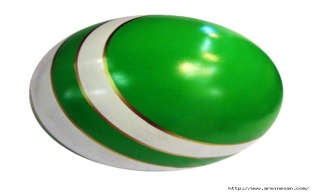  Дискриптор: тақырыпқа байланысты білімді жинақтау. Кері байланыс: Бағдаршам әдісі арқылы аламын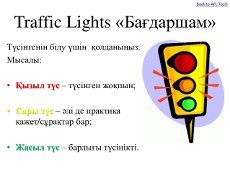 Бағалау: бағалау парағы арқылы бағалауҮйге тапсырма: Дүниежүзінің этнолингвистикалық бейнесі қалай көрінеді? тақырыбын оқу және жеті сұрақ дайындап келу.CLIL  әдісі немесе екінші аты зияткер добы әдісі арқылы сабақты қорытындылаймын. Дискриптор: тақырыпқа байланысты білімді жинақтау. Кері байланыс: Бағдаршам әдісі арқылы аламынБағалау: бағалау парағы арқылы бағалауҮйге тапсырма: Дүниежүзінің этнолингвистикалық бейнесі қалай көрінеді? тақырыбын оқу және жеті сұрақ дайындап келу.CLIL  әдісі немесе екінші аты зияткер добы әдісі арқылы сабақты қорытындылаймын. Дискриптор: тақырыпқа байланысты білімді жинақтау. Кері байланыс: Бағдаршам әдісі арқылы аламынБағалау: бағалау парағы арқылы бағалауҮйге тапсырма: Дүниежүзінің этнолингвистикалық бейнесі қалай көрінеді? тақырыбын оқу және жеті сұрақ дайындап келу.CLIL  әдісі немесе екінші аты зияткер добы әдісі арқылы сабақты қорытындылаймын. Дискриптор: тақырыпқа байланысты білімді жинақтау. Кері байланыс: Бағдаршам әдісі арқылы аламынБағалау: бағалау парағы арқылы бағалауҮйге тапсырма: Дүниежүзінің этнолингвистикалық бейнесі қалай көрінеді? тақырыбын оқу және жеті сұрақ дайындап келу.CLIL  әдісі немесе екінші аты зияткер добы әдісі арқылы сабақты қорытындылаймын. Дискриптор: тақырыпқа байланысты білімді жинақтау. Кері байланыс: Бағдаршам әдісі арқылы аламынБағалау: бағалау парағы арқылы бағалауҮйге тапсырма: Дүниежүзінің этнолингвистикалық бейнесі қалай көрінеді? тақырыбын оқу және жеті сұрақ дайындап келу.Доп, түрлі-түсті қағаздар, А4 парағыСтикер    Қосымша ақпарат   Ноутбук арқылы тыңдалым    Қосымша ақпарат   Ноутбук арқылы тыңдалым    Қосымша ақпарат   Ноутбук арқылы тыңдалым    Қосымша ақпарат   Ноутбук арқылы тыңдалым    Қосымша ақпарат   Ноутбук арқылы тыңдалым    Қосымша ақпарат   Ноутбук арқылы тыңдалым    Қосымша ақпарат   Ноутбук арқылы тыңдалым    Қосымша ақпарат   Ноутбук арқылы тыңдалымСаралау Саралау Саралау Саралау Бағалау  Пәнаралық байланыс .Қауіпсіздік және еңбекті қорғау ережелері АКT-мен байланыс. Құндылықтардағы байланысПәнаралық байланыс .Қауіпсіздік және еңбекті қорғау ережелері АКT-мен байланыс. Құндылықтардағы байланысПәнаралық байланыс .Қауіпсіздік және еңбекті қорғау ережелері АКT-мен байланыс. Құндылықтардағы байланысТұжырым картасы, ДЖИГСО әдісі және 4,5,6, кестелерді орындағанда, зияткер добы әдісінде  нақты, айқын көрініс табады.Тұжырым картасы, ДЖИГСО әдісі және 4,5,6, кестелерді орындағанда, зияткер добы әдісінде  нақты, айқын көрініс табады.Тұжырым картасы, ДЖИГСО әдісі және 4,5,6, кестелерді орындағанда, зияткер добы әдісінде  нақты, айқын көрініс табады.Тұжырым картасы, ДЖИГСО әдісі және 4,5,6, кестелерді орындағанда, зияткер добы әдісінде  нақты, айқын көрініс табады.Бағалау парағы арқылы бағалаймынМатематика, тарих, құқық пәндері. АКТ қолданғанда қауіпсіздік ережелерді сақтау.Математика, тарих, құқық пәндері. АКТ қолданғанда қауіпсіздік ережелерді сақтау.Математика, тарих, құқық пәндері. АКТ қолданғанда қауіпсіздік ережелерді сақтау.Төмендегі бос ұяшыққа сабақ туралы өз пікіріңізді жазыңыз. Сол ұяшықтағы Сіздің сабағыңыздың тақырыбына сәйкес келетін сұрақтарға жауап беріңіз.Қорытынды бағамдау Сабақта қандай екі нәрсе табысты болды (оқытуды да, оқуды да ескеріңіз)? 1:---------------------------------------------------------------------------------------------------------------------------------------------------------------------------------------------------2:----------------------------------------------------------------------------------------------------------------------------------------------------------------------------------------------------- Қандай екі нәрсе Сіздің сабағыңызды жақсарта алады (оқытуды да, оқуды да ескеріңіз)? 1:----------------------------------------------------------------------------------------------------------------------------------------------------------------------------------------------------- 2:----------------------------------------------------------------------------------------------------------------------------------------------------------------------------------------------------- Сабақ барысында мен сынып немесе жекелеген оқушылар туралы менің келесі сабағымды жетілдіруге көмектесетін не білдім?1:------------------------------------------------------------------------------------------------------------------------------------------------------------------------------------------------------2:--------------------------------------------------------------------------------------------------------------------------------------------------------------------------------------------------------